UNIT II – Sustainable planning and designSustainable Development, Sustainable approach to site planning and design, site inventories, relationships between site factors, development impacts from one area of the site on the other areas, model ecosystem of the site, environmental monitoring and testing during construction , phasing of development, limits of change, design facility within social and environmental thresholds.IntroductionSustainability  - derived from the latin  sustinere “ SUS + TENERE = UP + TO HOLD”Brundtland Commission of the United Nations (March 20, 1987): “sustainable development is development that meets the needs of the present without compromising the ability of future generations to meet their own needs.”The definition is based on two concepts: the concept of needs, comprising of the conditions for maintaining an acceptable life standard for all peoplethe concept of limits of the capacity of the environment to fulfill  the needs of the present and the future, determined by the state of technology and social organisation. 2005 World Summit - the "three pillars" of sustainability or (the 3 E's) 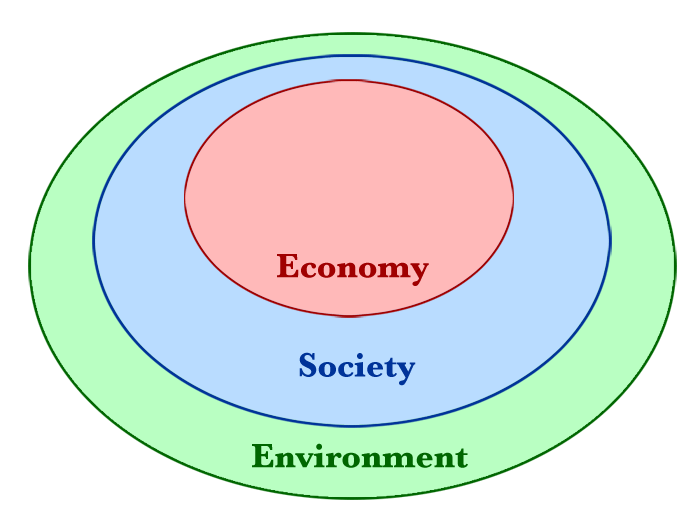 an illustration  -  three overlapping ellipses indicating that the three pillars of sustainability are not mutually exclusive and can be mutually reinforcing ( Triple bottom line) Simple definitionSustainability - improving the quality of human life while living within the carrying capacity of supporting eco-systems“ Circles of Sustainability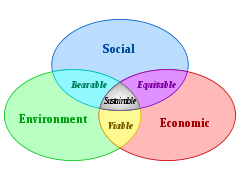 United Nations 2005 World Summit - "interdependent and mutually reinforcing pillars" of sustainable development as economic development, social development, and environmental protection. Sustainable development – definitionsHuman activities that do not do permanent damage to the environment or rob resources from future generationsDevelopment that can be maintained in long term, without consuming or destroying finite resourcesUse of components of biological diversity in a way that does not interfere with the natural functioning of ecological process and life support systemsPreservation and protection of diverse ecosystemsWhy we have taken this path???We are interested only in short term benefitsImplications of development – neglectedDecision making process is top down approachPriorities of individuals and civil society are different Principles towards sustainable developmentDocumenting environmental resourcesAssessing their value in their long range economic socio cultural termsPegging needs at reasonable needsCurbing wastageOptimization of existing facilitiesEnsuring equityWorking for bottom up decisionFull stakeholder involvementGood governanceDO what we can and should	“As individuals	As part of civil society	As part of organizations and institutions” Sustainable design (also called environmental design, environmentally sustainable design, environmentally conscious design, etc.) is the philosophy of designing physical objects, the built environment, and services to comply with the principles of social, economic, and ecological sustainability. Sustainable designIntegrating architecture withElectrical + Mechanical + Structuraltraditional aesthetics – massing + proportion+ scale + texture + shadow + lightLong term costs -  environmental + economic + human. Five elements for sustainable design (Rocky Mountain Institute)the greatest impact on energy efficiency, passive solar design, day lighting, and natural cooling. more of a philosophy of buildingLess cost & simpleIntegrated design- each component is considered part of a greater wholeThe organizing principles - Minimizing energy consumption and promoting human healthPRINCIPLES OF SUSTAINABLE DESIGN Economy of Resources is concerned with the reduction, reuse, and recycling of the natural resources that are input to a building. Life Cycle Design provides a methodology for analyzing the building process and its impact on the environment.Humane Design focuses on the interactions between humans and the natural world.Understanding Place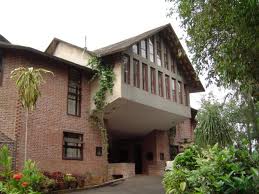 an intimate understanding of place. sensitive to the nuances of placesolar orientation of a building on the site preservation of the natural environmentand access to public transportation. Baker’s Centre for developmental studies Connecting with Nature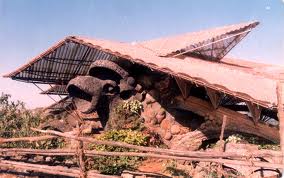 Whether the design site is a building in the inner city or in a more natural setting, connecting with nature brings the designed environment back to life. Effective design helps inform us of our place within nature. Nari Gandhi’s – weekend cottage, Lonavla Understanding Natural Processes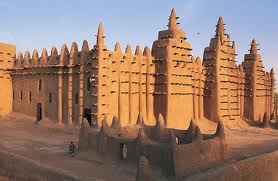 In nature there is no waste. The byproduct of one organism becomes the food for another. Engaging processes that regenerate rather than deplete, we become more alive. Making natural cycles and processes visible brings the designed environment back to lifeUnderstanding Environmental Impact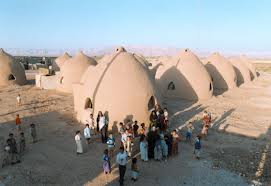 the embodied energy and toxicity of the materials - lowthe energy efficiency of design, materials and construction techniques. Negative environmental impact can be mitigated through use of sustainably harvested building materials and finishesMaterials - manufacturing and installation, and recycling building materials while on the job siteNader Khalili’s – Earth bag construction Embracing Co-creative Design ProcessesCollaboration with systems consultants, engineers and other experts happens early in the design processlistening to the voices of local communities. Understanding People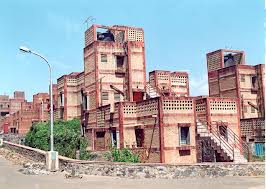 the wide range of cultures, races, religions and habits of the people who are going to be using and inhabiting the built environment. This requires sensitivity and empathy on the needs of the people and the community. Belapur mass housing – cluster, incremental housing, economical Sustainable site planning – basicsOverview of building design issuesDesign considerations & practices for sustainable buildingResources should be used only at the speed at which they naturally regenerate.Material & energy resources – a part of a balanced human/ natural cycleSite planning –incorporate resources naturally available on siteResource efficient materials – reduces local & global impactEnergy & materials waste should minimized in building’s life cycle form design through reuse or demolitionBuilding shell – energy efficientMaterials & design strategies – excellent total indoor environmental quality (IAQ)Design should maximize occupant health & productivity.O & M – support waste reduction & recyclingWater – to be managed as a limited resourceLocation & systems – optimize employee commuting & customer transportation options & minimize the use of single occupancy vehicles.Goal of site analysisTo achieve a successful design, site analysis is a must & should be done carefullySite Analysis involves taking an inventory of site elements and analyzing these factors relative to the clients needs & aimsGather relevant information about the properties of the site, from topography to climate to wind pattern and vegetationAnalyze these features and incorporate them into the designExample Site Condition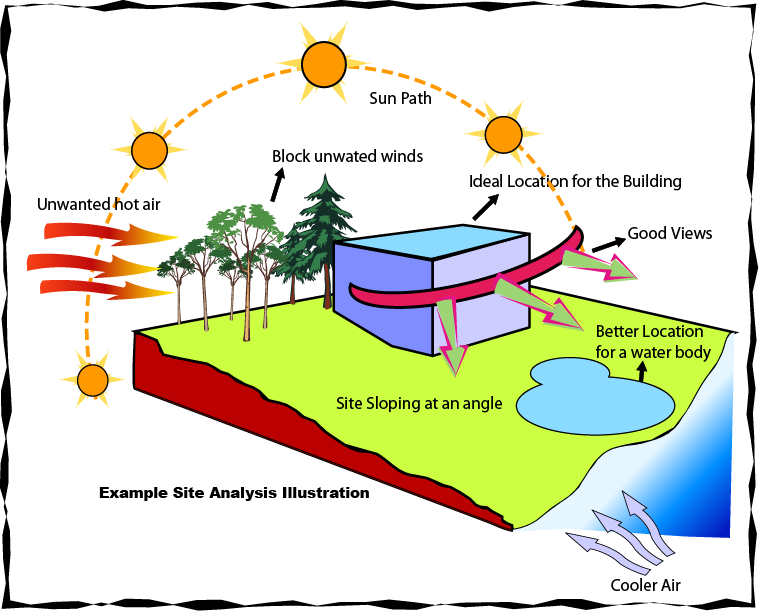 Under Topography, 5 degree slope is noticed Analyzing the conditions, ideal location for building can be establishedHigh spot might be right for building & low spot for water bodyFor prevailing hot winds, trees would act as buffer Openings in building could be placed to absorb cooler winds Site Analysis: Inventory ListSubsurface FeaturesGeology: Geological history of the area, bedrock type & depth etc.Hydrology: Underground water table, aquifers, springs etc.Soil Genesis: erosion susceptibility, moisture (pF), reaction (pH) organic content, bearing capacity etc.Natural Surface FeaturesVegetation: Type, size, location, shade pattern, aesthetics, ecology etc.Slopes: Gradient, landforms, elevations, drainage patternsWild Life:  ecology, species etc.Climate: precipitation, annual rain/snow, humidity, wind direction, solar intensity & orientation, average/highest/lowest temperatureNatural Features:  significant natural features of the site, water elements, rock formations, plant materialsCultural & Man-made FeaturesUtilities: sanitary, water supply, gas, electrical etc.Land use: Usage of site, adjacent use, zoning restrictions, easement etc.Historic notes:  archeological sites, landmarks, building type, size, conditionCirculation: linkages an transit roads, auto & pedestrian access, mass transit routes etc.Social Factors: population, intensity, educational level, economic & political factors, ethnicity, cultural typology etc.Aesthetic Factors:Perceptual: from an auto, by pedestrian, by bike etc.Spatial Pattern: views of the site, views from the site, spaces existing, potential for new areas, sequential relationshipEnvironmental monitoring – definition"an activity undertaken to provide specific information on the characteristics and functions of environmental and social variables in space and time."Principles of monitoringdetermine the indicators to be used in monitoring activitiesCollection of meaningful and relevant informationApplication of measurable criteria in relation to chosen indicatorsReviewing objective judgments on the information collectedDraw tangible conclusions based on the processing of informationMaking rational decision based on the conclusion drawnRecommendation of improved mitigation measures to be undertaken. 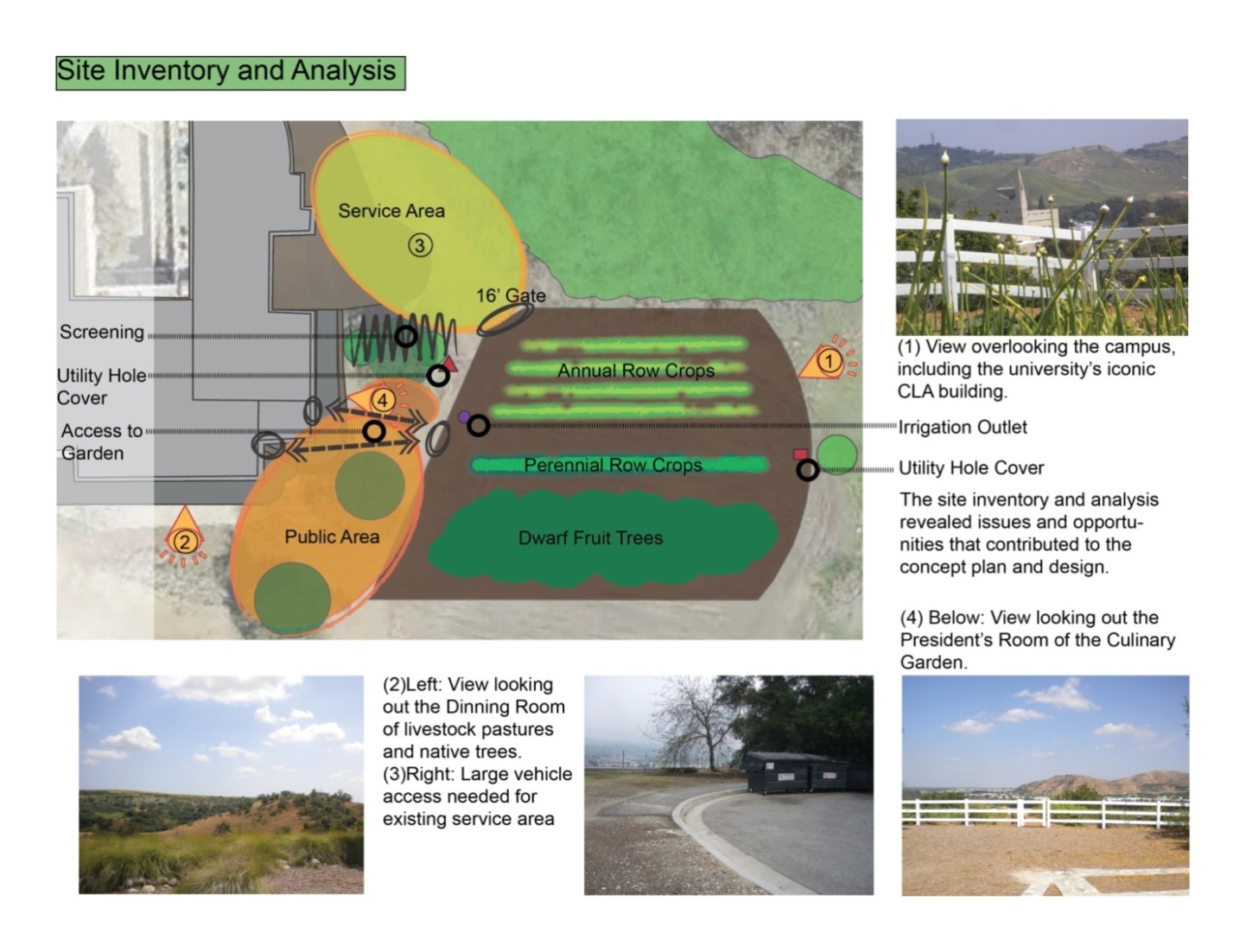 Site inventoryIt reflects the identification of the site’s critical features and relationships as determined by the particular perspective defined by both the landscape architect’s theoretical stance and the requirements of the specific project proposed.The inventory and analysis phase marks the first step in grounding the intangible, non-place-specific aims of the designer and the project in physical form. Types of MonitoringBaseline Monitoring (pre-audit study) A survey should be conducted on basic environmental parameters in the area surrounding the proposed project before construction begins.Impact Monitoring	-	The biophysical and socio-economical (including public health) parameters within the project area, must be measured during the project construction and operational phases in order to detect environmental changes Compliance Monitoring	-	this form of monitoring employs a periodic sampling method, or continuous recording of specific environmental quality indicators or pollution levels to ensure project compliance with recommended environmental protection standards.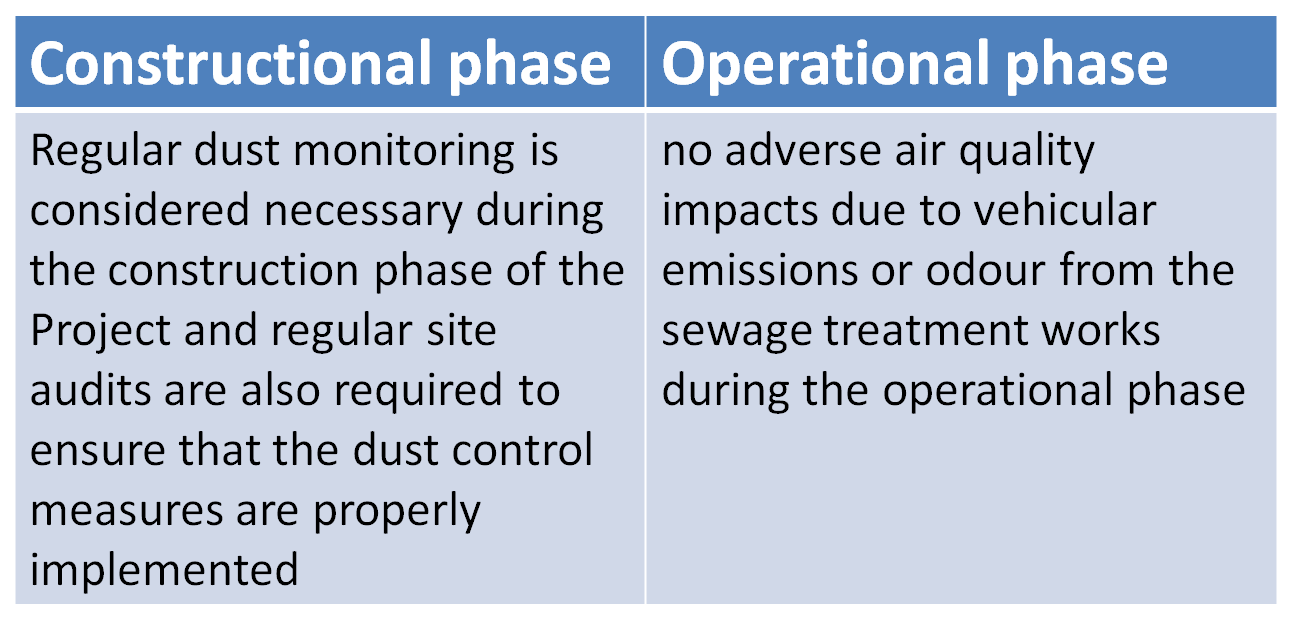 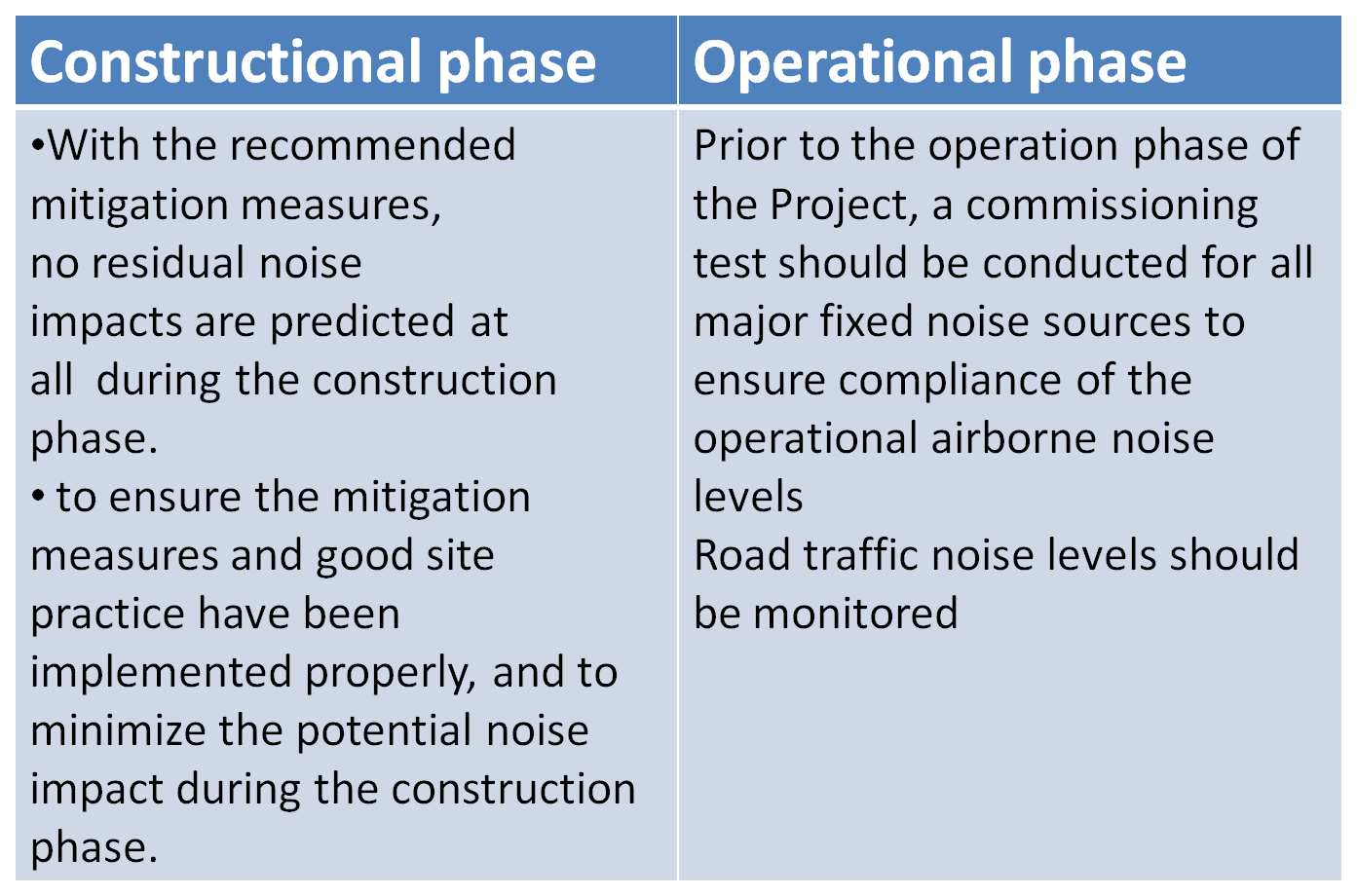 Water Quality ImpactRegular audit of implementation of the recommended mitigation measures during the construction phase at the works areas should also be undertaken during the construction phase to ensure the recommended mitigation measures are properly implemented.Groundwater monitoring on tunnel groundwater ingress is recommended from the engineering perspective during construction phase. Baseline data would be obtained prior to commencement of construction works.With the full implementation of the recommended mitigation measures during operation phase, no adverse water quality impact is anticipated. Operation phase water quality monitoring is not considered necessary.Sewerage and Sewage Treatment ImplicationsIt is recommended to conduct regular monitoring of the quality of treated effluent discharged from the proposed sewage treatment work in order to ensure compliance with the no net increase in pollutant loading requirement as well as the relevant licence requirements under the Water Pollution Control Ordinance Waste Management ImplicationsWaste management would be the contractor’s responsibility to ensure that all wastes produced during the construction phase are handled, stored and disposed of in accordance with good waste management practicesLand ContaminationDuring construction phase, EM&A is to be carried out in the form of regular site inspection. All related procedures and facilities for handling or storage of chemicals and chemical wastes should be audited regularly to make sure they are in order and intact and reported in the EM&A reports as such.Ecological ImpactThe implementation of the transplanting of floral species of conservation interest and the provision of Woodland/ Wetland Compensation Area shall be checked during the routine site inspection. The inspection, observation and recommendation shall be reported Fisheries ImpactPond fish culture resources and activities to be identified within the Study Area. Landscape, Visual and Glare ImpactThe design, implementation and maintenance of landscape and visual mitigation measures are key aspects of the Project and their implementation and maintenance should be checked to ensure that they are fully realized such that they mitigate landscape and visual impacts to their full potential. Impact on Cultural HeritageDuring detail design stage of the Project, in case any potential vibration impact on any nearby built heritage features are identified due to the change of the Project design, it is recommended that prior to commencement of the construction works, a baseline condition survey and baseline vibration impact assessment should be conducted by a qualified building surveyor and a qualified structural engineer to define the vibration limit and to evaluate if construction vibration monitoring and structural strengthening measures are required during construction phase to ensure the construction performance meets with the vibration criteria 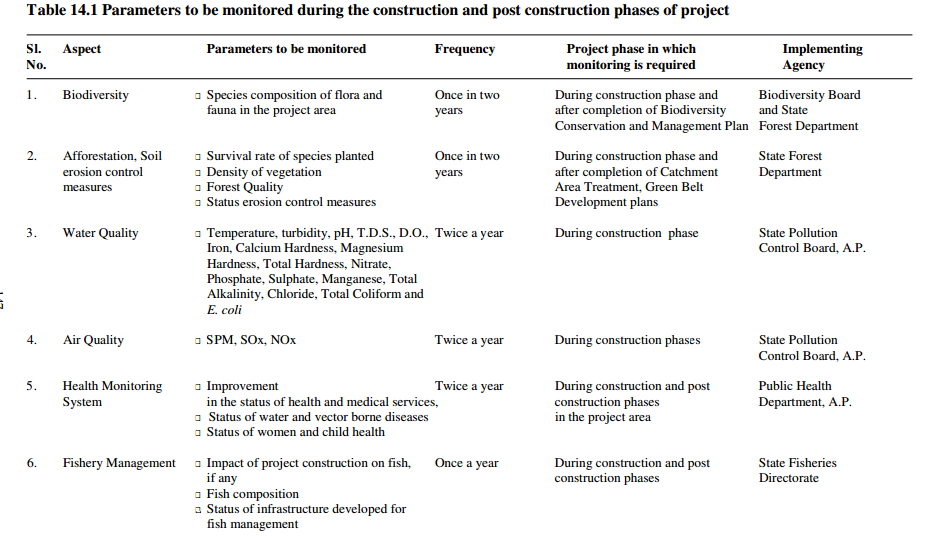 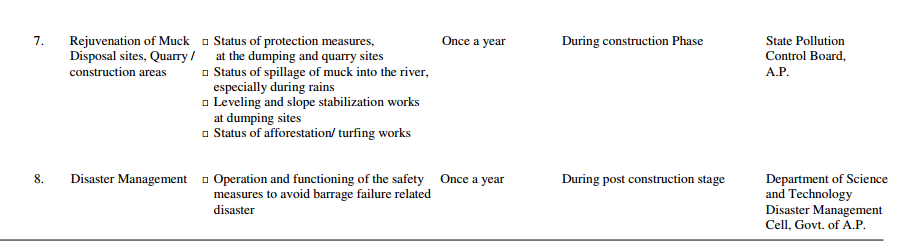 Benefits of Sustainable design Benefits of Sustainable design Benefits of Sustainable design Benefits of Sustainable design Parameter Economic Societal Environmental Siting Reduced costs for site preparation, parking lots, roads Improved aesthetics, more transportation options for employees Land preservation, reduced resource use, protection of ecological resources, soil & water conservation, restoration of brown fields, reduced energy use, less air pollution Water efficiency Lower first cost, reduced annual water & waste water costs Preservation of water resources for future generations and for agricultural & recreational uses, fewer wastewater treatment plants Lower potable water use & reduced discharge to waterways, less strain on aquatic ecosystems in water short areas, preservation of water resources for wildlife & agriculture Energy efficiency Lower first costs, lower fuel & electricity costs, reduced peak power demand, reduced demand for new energy infrastructure Improved comfort conditions for occupants, fewer new power plants & transmission lines Lower electricity & fossil fuel use, less air pollution & fewer Co2 emissions, lowered impact from fossil fuel production & distribution Materials & resources Decreased first cost for reuse & recycled materials, lower waste disposal costs, reduced replacement costs for durable materials, reduction of need for new landfills Fewer landfills, greater markets for environment preferable products, decreased traffic due to the use of local / regional materials Reduced strain on landfills, better managed forests, reduced use of virgin resources, lower transportation energy & pollution, increase in recycling markets Indoor air quality Higher productivity, lower incidence of absenteeism, reduced staff turn over, lower insurance costs, reduced litigation Reduced adverse health impacts, improved occupant comfort & satisfaction, better individual productivity Better IAQ including reduced emissions of VOC, Co2, CO Commissioning: operations & maintenance Lower energy costs, reduced occupant/ owner complaints, longer building & equipment lifetimes Improved occupant productivity, satisfaction, health & safety Lower energy consumption, reduced air pollution & other emissions Site Selection Avoid flood plains Avoid greenfields - greyfields and brownfields are often less expensive to develop, place less stress on infrastructureTransportation - encourage the use of public and non-motorized transportation.Site/Building Layout Elongate the plan on the east/west axisMaximize north and south exposure for daylighting Minimize east and west facing windowsOrient most populated areas to the north and southLandscape Design Limit potable water useUse Native SpeciesPlace landscape areas to receive runoffUse captured rainwaterShade large hardscapes Shade buildings in summer, allow sunlight in during winter Place and design landscape areas to filter and clean stormwater Raingardens in parking areasPassive solar designDay lightingBuilding envelopeRenewable energyBuilding systems & IAQ HVAC, electrical & plumbing systemIAQAcousticsBuilding commissioning Materials & Specifications MaterialsSpecification 